Strakonice dne: 30. 11. 2020Objednací listč. 187/20/7 Předmět objednávky 	Množství	Předpokl. cena Kč 	Celkem (s DPH): 	135 000,00 Kč Popis objednávky:Termín dodání : 15. 12. 2020 Vyřizuje: Dušan KučeraBankovní spojení: ČSOB, a.s., č.ú.: 182050112/0300	IČ: 00251810	DIČ: CZ00251810Upozornění:	Na faktuře uveďte číslo naší objednávky.	Kopii objednávky vraťte s fakturou.	Schválil:	Ing. Jana Narovcová	vedoucí odboru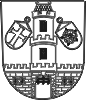 Město  StrakoniceOdbor majetkovýDodavatel:Martin ČadekNa Višňovce 220387 51  ŠtěkeňIČ: 71922539 , DIČ: CZ7907211675Komunikace u Vodojemu , Přední Ptákovice135 000,00Tel. kontakt:383700324E-mail:dusan.kucera@mu-st.cz